В рамках Соглашения о сотрудничестве между ТЦСОН Бешенковичского района и Свято - Ильинской церковью, на базе воскресной школы состоялся круглый стол "Жизнь -это счастье!!! Сотвори его сам!" с участием специалистов ТЦСОН Бешенковичского района, учащихся школ и волонтёров «серебряного возраста». В рамках межпоколенческого взаимодействия волонтёры «серебряного возраста» поделились с молодым поколением своими «лайфхаками» успешности и жизнестойкости, познакомили с моральными принципами жизни православного человека. Особый интерес у учащихся вызвали психологические игры по установлению доверительных отношений, профилактике кризисных состояний. В результате встречи, все пришли к единому мнению: «ЧТО ЧЕЛОВЕК – КУЗНЕЦ СВОЕГО СЧАСТЬЯ, А ЖИЗНЬ – САМАЯ ГЛАВНАЯ ЦЕННОСТЬ!!!!!»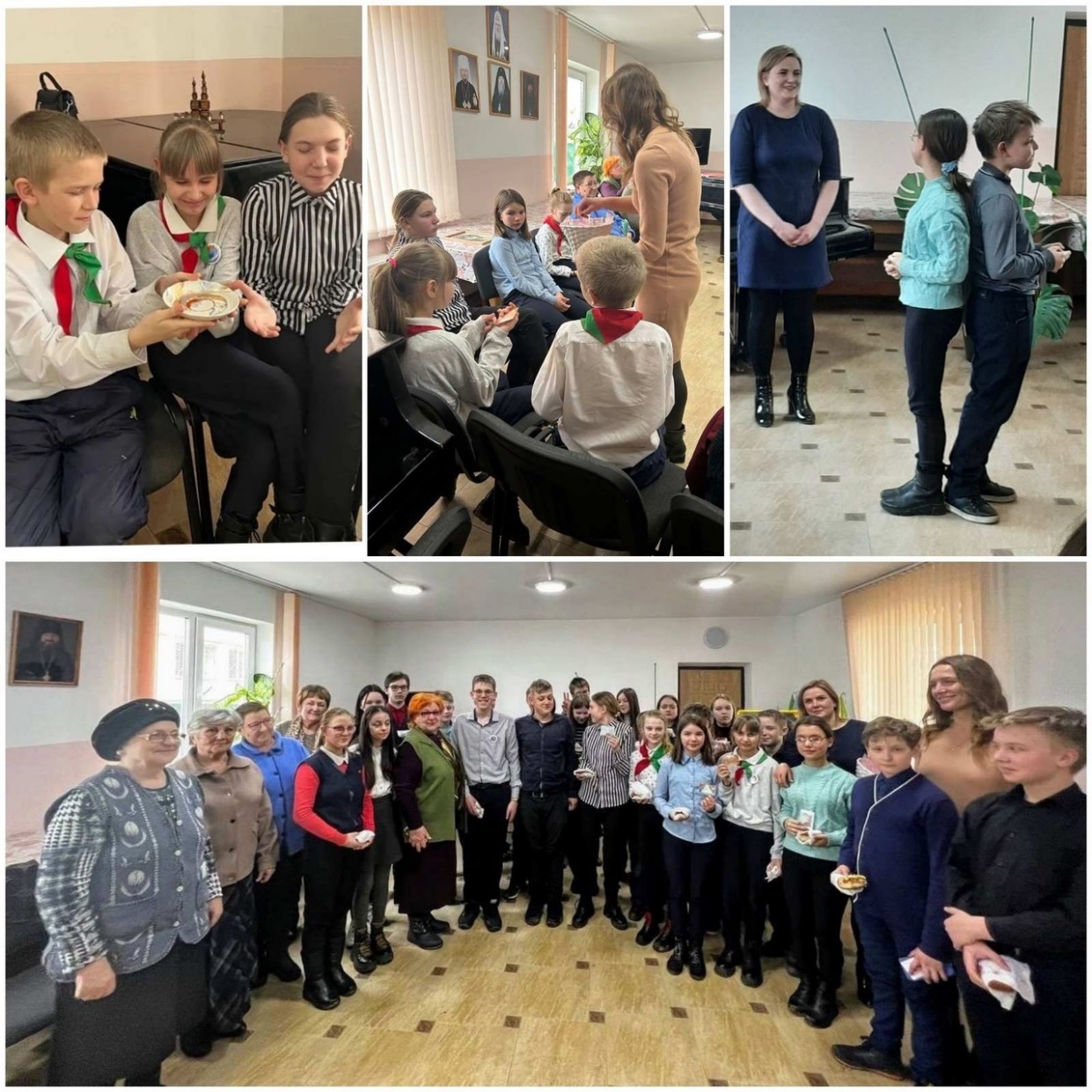 